INSEL RÜGEN – KREIDEFELSEN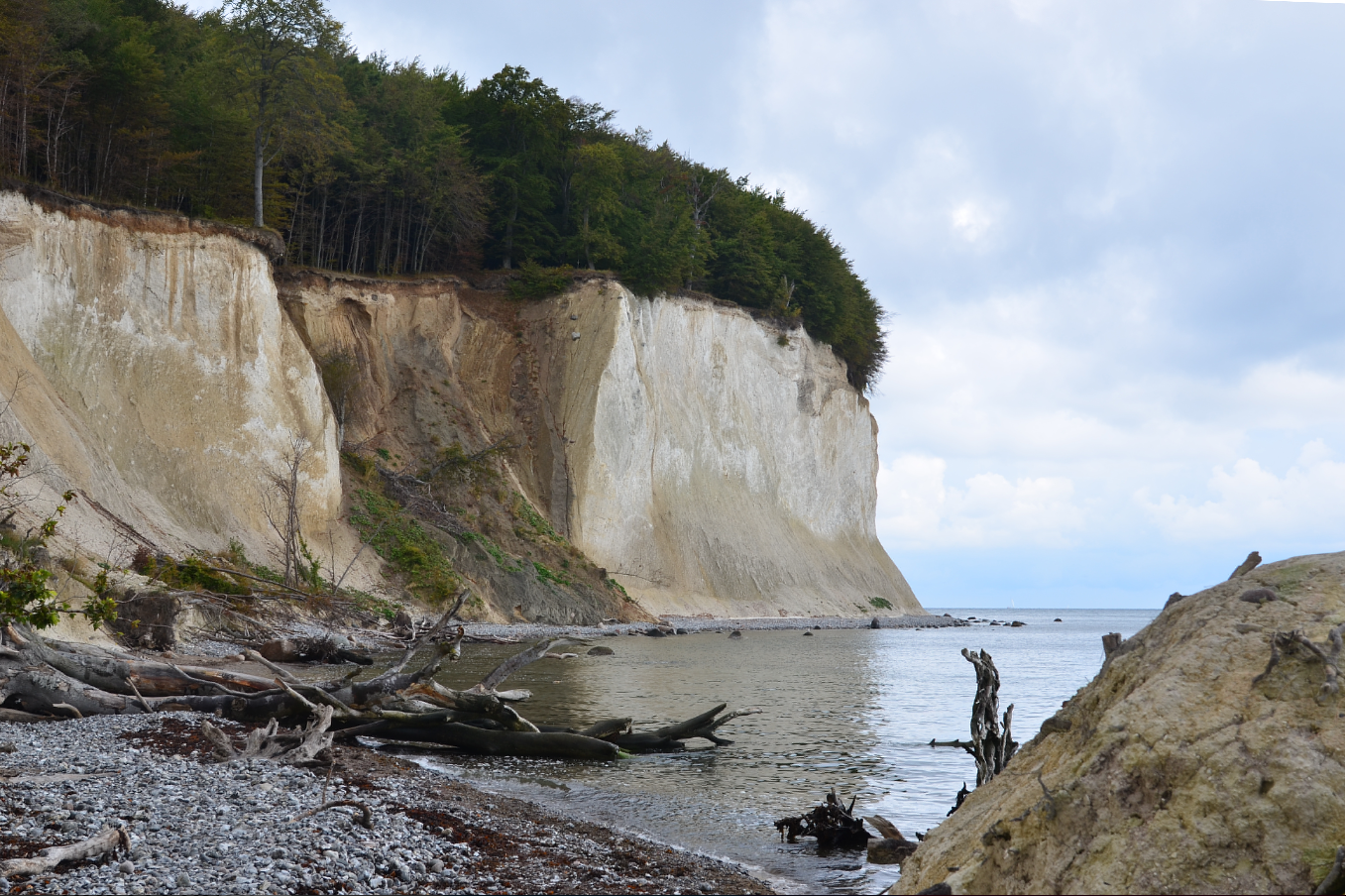 Aufgabe 1 – Rügen und die KreidefelsenMacht in Kleingruppen (3 Personen) ein Padlet über die Kreidefelsen. Mit dem Padlet sollt ihr alle individuell eine kurze Präsentation über Rügen und die Kreidefelsen machen können.SchritteMeldet euch mit eurer E-Mail-Adresse bei Padlet (https://padlet.com) an und klickt dann links oben auf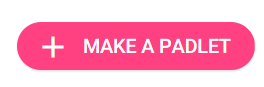 Macht ein Padlet mit mindestens 5 Bildern über die Kreidefelsen auf Rügen. Ihr dürft auf einen Text schreiben. Wichtig ist, dass ihr mit dem Padlet nachher präsentieren könnt.Übe die Präsentation über Kreidefelsen auf Rügen in deiner Gruppe, so dass jede(r) präsentieren kann.Bilde neue Gruppen und präsentiere dein Padlet. 